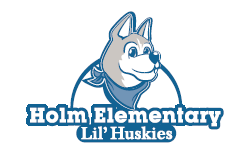 Holm Elementary SchoolThird Grade Supply List2018-201924 #2 REGULAR pencils, Ticonderoga brand (plastic/design covered 	pencils break pencil sharpeners, other brands don’t sharpen)6 Mead composition notebooks (spirals don’t last as long; different colorsare helpful)	 6 PLASTIC folders with pockets (different colors are helpful)2 packages loose leaf paper (wide ruled)1 box crayons (no more than 24 count)1 pair of scissors (children’s safety scissors)1 glue stick 3 boxes of Kleenex, sending more as needed3 containers of disinfectant wipes, sending more as needed1 box gallon sized ziplock bags, press and seal (without the red plastic zipper)1 pair of headphones/ear buds (that can be left at school—inexpensive and non-name brand)$4 to purchase Daily PlannerPlease label notebooks and folders with your child’s name
Escuela Primaria HolmLista de Útiles Escolares Para Tercer Grado2018-2019 24 lápices del número 2, se llaman Ticonderoga (los cubiertos de plástico 	rompen los sacapuntas)4 cuadernos de redacción marca Mead (los de espiral duran menos; es útilsi son de diferentes colores)4 carpetas de PLÁSTICO con bolsillos, (es útil si son de diferentes colores)1 paquete de hojas sueltas con renglones y tres agujeras1 caja marcadores (crayones)1 par de tijeras (tijeras seguras para niños)1 barra de pegamento1 caja de Kleenex1 botella mediana de desinfectante para las manos (hand sanitizer)1 rollo de toallas de papel1 par de auriculares de música (que puedan dejarse en la escuela)Por favor, marque los cuadernos carpetas con el nombre de su hijo/a.